Social Networkhttps://www.facebook.com/profile.php?id=100018240963902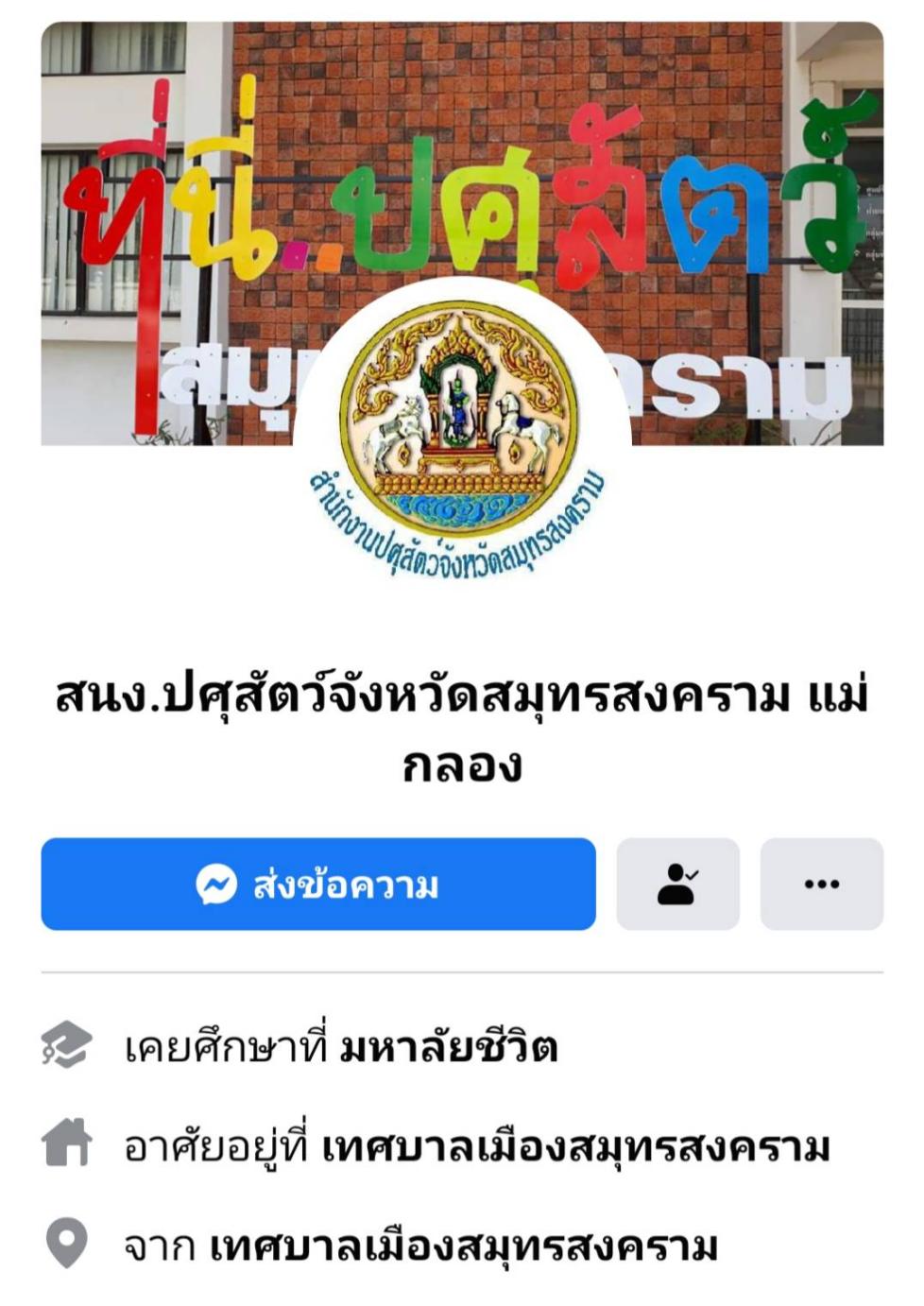 